POWIATOWY URZĄD PRACY UL. TADEUSZA KOŚCIUSZKI 572 - 010 POLICEWNIOSEK NA UTWORZENIE STANOWISKA PRACY W SPÓŁDZIELNI SOCJALNEJ  DLA SKIEROWANEJ OSOBY NIEPEŁNOSPRAWNEJI. DANE DOTYCZĄCE WNIOSKODAWCYLiczba zatrudnionych pracowników w poszczególnych 6 miesiącach poprzedzających dzień złożenia wniosku w przeliczeniu na pełny wymiar czasu pracy, a w przypadku prowadzenia działalności gospodarczej przez okres krótszy niż 6 miesięcy, w poszczególnych miesiącach prowadzenia tej działalności.*Okres zatrudnienia związany jest z wysokością dotacji na utworzenie stanowiska pracy:Dotacja w wysokości nie wyższej niż 6 krotność przeciętnego wynagrodzenia  - zatrudnienie przez okres co najmniej 12 miesięcyDotacja w wysokości od 6 krotności do 15 krotności przeciętnego wynagrodzenia  - zatrudnienie przez okres co najmniej 24 miesięcy.Kwoty dotacji podlegają negocjacji.19. Informacje dodatkowe wnioskodawcy:………………………………………………………………………………………………………………………………………………………………………………………………………………………………………………………………Oświadczam że:Zapoznałem się z treścią Regulaminu Powiatowego Urzędu Pracy w Policach dotyczącego dotacji na utworzenie stanowiska pracy  w spółdzielni socjalnej dla skierowanej osoby niepełnosprawnej;Wyrażam zgodę na przetwarzanie podanych przeze mnie moich danych osobowych, w rozumieniu przepisów ustawy o ochronie danych osobowych (ustawa z dnia 10 maja 2018 r. o ochronie danych osobowych – Dz. U. z 2018 r., poz. 1000 z późn zm..), oraz Rozporządzenia Parlamentu Europejskiego i Rady (UE) 2016/679 z dnia 27 kwietnia 2016 r. w sprawie ochrony osób fizycznych w związku z przetwarzaniem danych osobowych i w sprawie swobodnego przepływu takich danych oraz uchylenia dyrektywy 95/46/WE, przez Powiatowy Urząd Pracy w Policach, dla celów związanych z procedurą oceny złożonego przeze mnie wniosku o refundację kosztów wyposażenia lub doposażenia stanowiska pracy dla skierowanego bezrobotnego, opiekuna osoby niepełnosprawnej lub poszukującej pracy oraz w przypadku przyznania tych środków z realizacją umowy związanej z przedmiotowym wnioskiem. Jednocześnie oświadczam, iż zostałem/am poinformowany/a o przysługujących mi na podstawie wyżej wymienionej ustawy uprawnieniach, a w szczególności prawie wglądu do swoich danych i prawie ich poprawienia. Podane dane podane zostały  zgodnie ze stanem faktycznym i prawnymPrawdziwość oświadczenia stwierdzam własnoręcznym podpisem. Oświadczam, że zostałem/-am pouczony/-a, że za złożenie oświadczenia niezgodnego z prawdą lub zatajenie w nim prawdy, grozi kara pozbawienia wolności  od 6 miesięcy do lat ośmiu, na podstawie art. 233 § 1 Kodeksu karnego*Załączniki do wniosku:1. Oświadczenie wnioskodawcy2. Szczegółowa specyfikacja i harmonogram wydatków dotyczących poszczególnych stanowisk pracy (w szczególności na zakup środków trwałych, urządzeń, maszyn,  w tym środki niezbędne do zapewnienia zgodności stanowiska pracy z przepisami bezpieczeństwa i higieny pracy oraz z wymaganiami ergonomii)3. Uzasadnienie dla planowanych wydatków dotyczących poszczególnego stanowiska pracy.4. Zgłoszenie wolnego miejsca zatrudnienia (oferta pracy dla poszczególnego stanowiska pracy).5. Formularz informacji przedstawianych przy ubieganiu się o pomoc de minimis  (Dz. U. z 2010r. Nr 53, poz. 311 z późn. zm.); oraz  Zaświadczenia o otrzymanej pomocy de minimis, pomocy de minimis w sektorze rolnym i pomocy de minimis w sektorze rybołówstwa i akwakultury w roku podatkowym w którym wnioskodawca ubiega się o pomoc  oraz w dwóch poprzednich latach podatkowych poprzedzających złożenie wniosku.6. Aktualny wyciąg z KRS7. Dokument określający tytuł prawny do nieruchomości / lokalu, w którym mają zostać utworzone nowe miejsca pracy;8. Kserokopia pełnomocnictwa lub upoważnienie osoby lub osób uprawnionych do podpisania umowy, potwierdzona przez mocodawcę. Jeżeli pełnomocnictwo lub upoważnienie jest opatrzone datą wcześniejszą niż 6 miesięcy przed złożeniem wniosku, wymagane jest dodatkowo oświadczenie pełnomocnika o następującej treści: „oświadczam, iż pełnomocnictwo nie zostało odwołane, ani w żaden sposób zmienione.”UWAGA:Wniosek należy złożyć w Kancelarii Powiatowego Urzędu Pracy w Policach  ul. Tadeusza Kościuszki 5.Wniosek wypełniony nieczytelnie lub niepoprawnie, podpisany przez nieupoważnioną osobę, nie zawierający pełnych informacji oraz bez kompletu załączników nie będzie rozpatrywany.W terminie 30 dni od dnia złożenia kompletnego wniosku Dyrektor powiadamia Wnioskodawcę o uwzględnieniu wniosku, biorąc również pod uwagę środki jakimi dysponuje na sfinansowanie wniosku.*Art. 233 § 1 Kodeksu Karnego: Kto, składając zeznanie mające służyć za dowód w postępowaniu sądowym lub innym postępowaniu prowadzonym na podstawie ustawy, zeznaje nieprawdę lub zataja prawdę, podlega karze pozbawienia wolności  od 6 miesięcy do lat 8. Załącznik nr 1 Oświadczenie Wnioskodawcy:Oświadczam, iż1:w okresie 6 miesięcy bezpośrednio poprzedzających dzień złożenia wniosku oraz w okresie od dnia złożenia wniosku do dnia otrzymania refundacji,  zmniejszałem /  nie zmniejszałem wymiaru czasu pracy każdego pracownika/ pracowników i nie rozwiązałem  stosunku pracy z pracownikiem/pracownikami w drodze wypowiedzenia umowy o prace lub na mocy porozumienia stron z przyczyn nie dotyczących pracownika;w dniu złożenia wniosku  zalegam /  nie zalegam z wypłacaniem w terminie wynagrodzeń pracownikom, składek na ubezpieczenia społeczne, zdrowotne, Fundusz Pracy oraz Fundusz Gwarantowanych Świadczeń Pracowniczych oraz Fundusz Emerytur Pomostowych;w dniu złożenia wniosku  zalegam /  nie zalegam z opłacaniem w terminie podatków i innych danin publicznych;w dniu złożenia wniosku  posiadam /  nie posiadam nieuregulowanych w terminie zobowiązań cywilnoprawnych;w okresie 2 lat przed dniem złożenia wniosku  byłem/łam /  nie byłem/łam karany/na za przestępstwa przeciwko obrotowi gospodarczemu, w rozumieniu ustawy z dnia 6 czerwca 1997 r. - Kodeks Karny (Dz.U.  z 2018 r., poz. 1600 z poźn zm.) lub z ustawy z dnia 28.10.2002r. o odpowiedzialności podmiotów zbiorowych za czyny zabronione pod groźbą kary (Dz. U. z 2019r., poz. 628);w ostatnich 365 dniach  zostałem /  nie zostałem/łam skazany/a prawomocnym wyrokiem za naruszenie praw pracowniczych oraz  jestem /  nie jestem objęty/a postępowaniem dotyczącym prawa pracy (zgodnie z art. 36 ust. 5f ustawy z dnia 20.04.2004r. o promocji zatrudnienia i instytucjach rynku pracy  - Dz. U. z 2018 r. poz. 1265 z późn. zm.);zapoznałem/łam się z treścią Regulaminu Powiatowego Urzędu Pracy w Policach dotyczącego na utworzenie stanowiska pracy  w spółdzielni socjalnej dla skierowanej osoby niepełnosprawnej;  upoważniam /   nie upoważniam Powiatowy Urząd Pracy w Policach do wystąpienia do Krajowego Rejestru Długów Biura Informacji Gospodarczej S.A. o ujawnienie informacji gospodarczych;w roku podatkowym , w którym ubiegam się o pomoc, oraz w 2 poprzedzających go latach podatkowych
  otrzymałem /  nie otrzymałem pomocy de minimis,  pomocy de minmis w sektorze rolnym  i pomocy de minimis w sektorze rybołówstwa i akwakultury.Oświadczam, iż dane zawarte w niniejszym oświadczeniu są zgodne z prawdą i jestem świadomy odpowiedzialności karnej za składanie nieprawdziwych danych wynikającego z art. 233 § 1 Kodeksu karnego.									Załącznik nr 4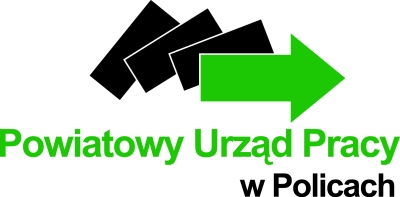 ZGŁOSZENIE KRAJOWEJ OFERTY PRACYKontakt: Pośrednik pracy:  Alicja Fedorowicz tel. 91 312 32 16 e-mail: afedorowicz@pup.policki.pl......................................................     (pieczęć wnioskodawcy).........................................................                                      (miejscowość, data)	1.Nazwa spółdzielni socjalnej2.Adres siedziby 3.Nr telefonu  lub faks4.Adres e-mail5.Nr REGON6.NIP - - - 7.Nr KRS 8.Symbol podklasy rodzaju prowadzonej działalności gospodarczej (PKD 2007)9.Data rozpoczęcia prowadzenia działalności gospodarczej …………………………………r.10.Wnioskowana kwota brutto, PLN…………………………………………………………………………………                                     (kwota słownie)11.Nazwa banku i nr konta………………………………………………………………………………………………………………………………………………………………………….12.Ilość nowych stanowisk:………………………………13.Stan zatrudnieniaForma zatrudnieniaStan w dniu złożenia oświadczenia6 m-cy poprzedzających złożenie wniosku6 m-cy poprzedzających złożenie wniosku6 m-cy poprzedzających złożenie wniosku6 m-cy poprzedzających złożenie wniosku6 m-cy poprzedzających złożenie wniosku6 m-cy poprzedzających złożenie wniosku6 m-cy poprzedzających złożenie wniosku6 m-cy poprzedzających złożenie wniosku6 m-cy poprzedzających złożenie wnioskuForma zatrudnieniaStan w dniu złożenia oświadczeniaUmowa o pracę Spółdzielcza umowa o pracęInne: ………………...14.14.14.Kalkulacja wydatków dla utworzenia poszczególnych stanowisk pracy oraz źródła ich finansowania:Kalkulacja wydatków dla utworzenia poszczególnych stanowisk pracy oraz źródła ich finansowania:Kalkulacja wydatków dla utworzenia poszczególnych stanowisk pracy oraz źródła ich finansowania:Kalkulacja wydatków dla utworzenia poszczególnych stanowisk pracy oraz źródła ich finansowania:Kalkulacja wydatków dla utworzenia poszczególnych stanowisk pracy oraz źródła ich finansowania:Kalkulacja wydatków dla utworzenia poszczególnych stanowisk pracy oraz źródła ich finansowania:Kalkulacja wydatków dla utworzenia poszczególnych stanowisk pracy oraz źródła ich finansowania:Kalkulacja wydatków dla utworzenia poszczególnych stanowisk pracy oraz źródła ich finansowania:Kalkulacja wydatków dla utworzenia poszczególnych stanowisk pracy oraz źródła ich finansowania:Kalkulacja wydatków dla utworzenia poszczególnych stanowisk pracy oraz źródła ich finansowania:Kalkulacja wydatków dla utworzenia poszczególnych stanowisk pracy oraz źródła ich finansowania:Lp.Lp.Lp.Lp.Nazwa tworzonego stanowiska pracy,rodzaj pracy,wymiar czasu pracyNazwa tworzonego stanowiska pracy,rodzaj pracy,wymiar czasu pracyNazwa tworzonego stanowiska pracy,rodzaj pracy,wymiar czasu pracyŚrodki finansowe w PLN bruttoŚrodki finansowe w PLN bruttoŚrodki finansowe w PLN bruttoŚrodki finansowe w PLN bruttoŚrodki finansowe w PLN bruttoŚrodki finansowe w PLN bruttoŚrodki finansowe w PLN bruttoLp.Lp.Lp.Lp.Nazwa tworzonego stanowiska pracy,rodzaj pracy,wymiar czasu pracyNazwa tworzonego stanowiska pracy,rodzaj pracy,wymiar czasu pracyNazwa tworzonego stanowiska pracy,rodzaj pracy,wymiar czasu pracyInne otrzymane środki publiczne dot. tworzonego  stanowiska pracyInne otrzymane środki publiczne dot. tworzonego  stanowiska pracyInne otrzymane środki publiczne dot. tworzonego  stanowiska pracyWkład własnyŚrodki  z PFRON(przewidziane do poniesienia)Środki  z PFRON(przewidziane do poniesienia)Koszty razem1.1.1.1.2.2.2.2.                                  Ogółem:                                  Ogółem:                                  Ogółem:                                  Ogółem:                                  Ogółem:                                  Ogółem:1515Wymagane kwalifikacje, umiejętności i doświadczenie zawodowe niezbędne do wykonywania pracy, jakie powinna spełniać skierowana osoba niepełnosprawna:Wymagane kwalifikacje, umiejętności i doświadczenie zawodowe niezbędne do wykonywania pracy, jakie powinna spełniać skierowana osoba niepełnosprawna:Wymagane kwalifikacje, umiejętności i doświadczenie zawodowe niezbędne do wykonywania pracy, jakie powinna spełniać skierowana osoba niepełnosprawna:Wymagane kwalifikacje, umiejętności i doświadczenie zawodowe niezbędne do wykonywania pracy, jakie powinna spełniać skierowana osoba niepełnosprawna:Wymagane kwalifikacje, umiejętności i doświadczenie zawodowe niezbędne do wykonywania pracy, jakie powinna spełniać skierowana osoba niepełnosprawna:Wymagane kwalifikacje, umiejętności i doświadczenie zawodowe niezbędne do wykonywania pracy, jakie powinna spełniać skierowana osoba niepełnosprawna:Wymagane kwalifikacje, umiejętności i doświadczenie zawodowe niezbędne do wykonywania pracy, jakie powinna spełniać skierowana osoba niepełnosprawna:Wymagane kwalifikacje, umiejętności i doświadczenie zawodowe niezbędne do wykonywania pracy, jakie powinna spełniać skierowana osoba niepełnosprawna:Wymagane kwalifikacje, umiejętności i doświadczenie zawodowe niezbędne do wykonywania pracy, jakie powinna spełniać skierowana osoba niepełnosprawna:Wymagane kwalifikacje, umiejętności i doświadczenie zawodowe niezbędne do wykonywania pracy, jakie powinna spełniać skierowana osoba niepełnosprawna:Wymagane kwalifikacje, umiejętności i doświadczenie zawodowe niezbędne do wykonywania pracy, jakie powinna spełniać skierowana osoba niepełnosprawna:Wymagane kwalifikacje, umiejętności i doświadczenie zawodowe niezbędne do wykonywania pracy, jakie powinna spełniać skierowana osoba niepełnosprawna:Wymagane kwalifikacje, umiejętności i doświadczenie zawodowe niezbędne do wykonywania pracy, jakie powinna spełniać skierowana osoba niepełnosprawna:Lp.Lp.Lp.Lp.Nazwa utworzonego stanowiska,Nazwa utworzonego stanowiska,Liczba miejsc pracyLiczba miejsc pracyLiczba miejsc pracyLiczba miejsc pracyZawód, poziom wykształcenia,niezbędne kwalifikacje zawodowe, doświadczenie zawodoweZawód, poziom wykształcenia,niezbędne kwalifikacje zawodowe, doświadczenie zawodoweZawód, poziom wykształcenia,niezbędne kwalifikacje zawodowe, doświadczenie zawodowePrzewidywany okres zatrudnienia *Wymiar czasu pracy1.1.1.1.2.2.2.2.16.Nazwa stanowiska i rodzaj pracy (należy opisać główne zadania na poszczególnym stanowisku pracy, jakie będzie wykonywała skierowana osoba niepełnosprawna)17.17.Miejsce wykonywania pracy: (dokładny adres tworzonego stanowiska pracy)18.Proponowana forma zabezpieczenia zwrotu refundacji:□weksel In blanco z poręczeniem wekslowym (aval)18.Proponowana forma zabezpieczenia zwrotu refundacji:□poręczenie cywilne18.Proponowana forma zabezpieczenia zwrotu refundacji:□blokada rachunku bankowego18.Proponowana forma zabezpieczenia zwrotu refundacji:□gwarancja bankowa18.Proponowana forma zabezpieczenia zwrotu refundacji:□zastaw na prawach lub rzeczach □zgoda na dobrowolne poddanie się egzekucji w formie aktu notarialnego…………………………Miejscowość i dataPodpis i pieczęć wnioskodawcy lub osoby upoważnionej do reprezentowaniaPodpis  i pieczęć Głównego Księgowegolub osoby odpowiedzialnej za prowadzenie dokumentacji finansowej....................................................................(pieczęć Wnioskodawcy).........................................................                                         (miejscowość, data)	Podpis i pieczęć wnioskodawcy lub osoby upoważnionej do reprezentowania                                                                                                                                                  Załącznik nr 2                                                                                                                                                   Załącznik nr 2                                                                                                                                                   Załącznik nr 2                                                                                                                                                   Załącznik nr 2                                                                                                                                                   Załącznik nr 2                                                                                                                                                   Załącznik nr 2                                                                                                                                                   Załącznik nr 2                                                                                                                                                   Załącznik nr 2                                                                                                                                                   Załącznik nr 2                                                                                                                                                   Załącznik nr 2                                                                                                                                                   Załącznik nr 2                                                                                                                                                   Załącznik nr 2                                                                                                                                                   Załącznik nr 2                                                                                                                                                   Załącznik nr 2                                                                                                                                                   Załącznik nr 2                                                                                                                                                   Załącznik nr 2                                                                                                                                                   Załącznik nr 2 Szczegółowa specyfikacja i harmonogram wydatków dotyczących utworzenia  stanowiska pracy (w szczególności na zakup środków trwałych, urządzeń, maszyn, w tym środki niezbędne do zapewnienia zgodności stanowiska pracy z przepisami bezpieczeństwa i higieny pracy oraz z wymaganiami ergonomii) :Szczegółowa specyfikacja i harmonogram wydatków dotyczących utworzenia  stanowiska pracy (w szczególności na zakup środków trwałych, urządzeń, maszyn, w tym środki niezbędne do zapewnienia zgodności stanowiska pracy z przepisami bezpieczeństwa i higieny pracy oraz z wymaganiami ergonomii) :Szczegółowa specyfikacja i harmonogram wydatków dotyczących utworzenia  stanowiska pracy (w szczególności na zakup środków trwałych, urządzeń, maszyn, w tym środki niezbędne do zapewnienia zgodności stanowiska pracy z przepisami bezpieczeństwa i higieny pracy oraz z wymaganiami ergonomii) :Szczegółowa specyfikacja i harmonogram wydatków dotyczących utworzenia  stanowiska pracy (w szczególności na zakup środków trwałych, urządzeń, maszyn, w tym środki niezbędne do zapewnienia zgodności stanowiska pracy z przepisami bezpieczeństwa i higieny pracy oraz z wymaganiami ergonomii) :Szczegółowa specyfikacja i harmonogram wydatków dotyczących utworzenia  stanowiska pracy (w szczególności na zakup środków trwałych, urządzeń, maszyn, w tym środki niezbędne do zapewnienia zgodności stanowiska pracy z przepisami bezpieczeństwa i higieny pracy oraz z wymaganiami ergonomii) :Szczegółowa specyfikacja i harmonogram wydatków dotyczących utworzenia  stanowiska pracy (w szczególności na zakup środków trwałych, urządzeń, maszyn, w tym środki niezbędne do zapewnienia zgodności stanowiska pracy z przepisami bezpieczeństwa i higieny pracy oraz z wymaganiami ergonomii) :Szczegółowa specyfikacja i harmonogram wydatków dotyczących utworzenia  stanowiska pracy (w szczególności na zakup środków trwałych, urządzeń, maszyn, w tym środki niezbędne do zapewnienia zgodności stanowiska pracy z przepisami bezpieczeństwa i higieny pracy oraz z wymaganiami ergonomii) :Szczegółowa specyfikacja i harmonogram wydatków dotyczących utworzenia  stanowiska pracy (w szczególności na zakup środków trwałych, urządzeń, maszyn, w tym środki niezbędne do zapewnienia zgodności stanowiska pracy z przepisami bezpieczeństwa i higieny pracy oraz z wymaganiami ergonomii) :Szczegółowa specyfikacja i harmonogram wydatków dotyczących utworzenia  stanowiska pracy (w szczególności na zakup środków trwałych, urządzeń, maszyn, w tym środki niezbędne do zapewnienia zgodności stanowiska pracy z przepisami bezpieczeństwa i higieny pracy oraz z wymaganiami ergonomii) :Szczegółowa specyfikacja i harmonogram wydatków dotyczących utworzenia  stanowiska pracy (w szczególności na zakup środków trwałych, urządzeń, maszyn, w tym środki niezbędne do zapewnienia zgodności stanowiska pracy z przepisami bezpieczeństwa i higieny pracy oraz z wymaganiami ergonomii) :Szczegółowa specyfikacja i harmonogram wydatków dotyczących utworzenia  stanowiska pracy (w szczególności na zakup środków trwałych, urządzeń, maszyn, w tym środki niezbędne do zapewnienia zgodności stanowiska pracy z przepisami bezpieczeństwa i higieny pracy oraz z wymaganiami ergonomii) :Szczegółowa specyfikacja i harmonogram wydatków dotyczących utworzenia  stanowiska pracy (w szczególności na zakup środków trwałych, urządzeń, maszyn, w tym środki niezbędne do zapewnienia zgodności stanowiska pracy z przepisami bezpieczeństwa i higieny pracy oraz z wymaganiami ergonomii) :Szczegółowa specyfikacja i harmonogram wydatków dotyczących utworzenia  stanowiska pracy (w szczególności na zakup środków trwałych, urządzeń, maszyn, w tym środki niezbędne do zapewnienia zgodności stanowiska pracy z przepisami bezpieczeństwa i higieny pracy oraz z wymaganiami ergonomii) :Szczegółowa specyfikacja i harmonogram wydatków dotyczących utworzenia  stanowiska pracy (w szczególności na zakup środków trwałych, urządzeń, maszyn, w tym środki niezbędne do zapewnienia zgodności stanowiska pracy z przepisami bezpieczeństwa i higieny pracy oraz z wymaganiami ergonomii) :Szczegółowa specyfikacja i harmonogram wydatków dotyczących utworzenia  stanowiska pracy (w szczególności na zakup środków trwałych, urządzeń, maszyn, w tym środki niezbędne do zapewnienia zgodności stanowiska pracy z przepisami bezpieczeństwa i higieny pracy oraz z wymaganiami ergonomii) :Szczegółowa specyfikacja i harmonogram wydatków dotyczących utworzenia  stanowiska pracy (w szczególności na zakup środków trwałych, urządzeń, maszyn, w tym środki niezbędne do zapewnienia zgodności stanowiska pracy z przepisami bezpieczeństwa i higieny pracy oraz z wymaganiami ergonomii) :Szczegółowa specyfikacja i harmonogram wydatków dotyczących utworzenia  stanowiska pracy (w szczególności na zakup środków trwałych, urządzeń, maszyn, w tym środki niezbędne do zapewnienia zgodności stanowiska pracy z przepisami bezpieczeństwa i higieny pracy oraz z wymaganiami ergonomii) :Lp.Nazwa stanowiska pracyWyszczególnienie sprzętu/wyposażeniaWyszczególnienie sprzętu/wyposażeniaOpis sprzętu/ wyposażenia Opis sprzętu/ wyposażenia Przewidywany termin zakupuNazwa i adres dostawcyNazwa i adres dostawcyŹródła finansowania przedsięwzięciaŹródła finansowania przedsięwzięciaŹródła finansowania przedsięwzięciaŹródła finansowania przedsięwzięciaŹródła finansowania przedsięwzięciaŹródła finansowania przedsięwzięciaŹródła finansowania przedsięwzięciaRazemLp.Nazwa stanowiska pracyWyszczególnienie sprzętu/wyposażeniaWyszczególnienie sprzętu/wyposażeniaOpis sprzętu/ wyposażenia Opis sprzętu/ wyposażenia Przewidywany termin zakupuNazwa i adres dostawcyNazwa i adres dostawcyInne otrzymane środki publiczne dot. tworzonego  stanowiska pracy Wkład własny Wnioskowane środki  z PFRONWnioskowane środki  z PFRONWnioskowane środki  z PFRONWnioskowane środki  z PFRONWnioskowane środki  z PFRONRazemLp.Nazwa stanowiska pracyWyszczególnienie sprzętu/wyposażeniaWyszczególnienie sprzętu/wyposażeniaOpis sprzętu/ wyposażenia Opis sprzętu/ wyposażenia Przewidywany termin zakupuNazwa i adres dostawcyNazwa i adres dostawcyInne otrzymane środki publiczne dot. tworzonego  stanowiska pracy Wkład własny NettoNettoVATBruttoBruttoRazem1.1.1.1.1.1.       Ogółem:       Ogółem:       Ogółem:       Ogółem:       Ogółem:       Ogółem:       Ogółem:       Ogółem:       Ogółem:……………………….. (data sporządzenia)……………………….. (data sporządzenia)……………………….. (data sporządzenia)……………………….. (data sporządzenia)……………………….. (data sporządzenia)                                                           ………………………..…………                                                             (pieczęć i podpis wnioskodawcy)                                                           ………………………..…………                                                             (pieczęć i podpis wnioskodawcy)                                                           ………………………..…………                                                             (pieczęć i podpis wnioskodawcy)                                                           ………………………..…………                                                             (pieczęć i podpis wnioskodawcy)                                                           ………………………..…………                                                             (pieczęć i podpis wnioskodawcy)                                                           ………………………..…………                                                             (pieczęć i podpis wnioskodawcy)                                                           ………………………..…………                                                             (pieczęć i podpis wnioskodawcy)                                                                                                                                            Załącznik nr 3                                                                                                                                             Załącznik nr 3                                                                                                                                             Załącznik nr 3 Uzasadnienie dla planowanych wydatków dot. stanowiska pracyNależy szczegółowo opisać oraz uzasadnić ich wpływ na tworzone stanowisko pracy. Dokonując opisu należy zachować kolejność zgodnie z Załącznikiem nr 2.Uzasadnienie dla planowanych wydatków dot. stanowiska pracyNależy szczegółowo opisać oraz uzasadnić ich wpływ na tworzone stanowisko pracy. Dokonując opisu należy zachować kolejność zgodnie z Załącznikiem nr 2.Uzasadnienie dla planowanych wydatków dot. stanowiska pracyNależy szczegółowo opisać oraz uzasadnić ich wpływ na tworzone stanowisko pracy. Dokonując opisu należy zachować kolejność zgodnie z Załącznikiem nr 2.Lp.Nazwa zakupu UzasadnienieLp.Nazwa zakupu Uzasadnienie……………………….. (data sporządzenia)                                                           ………………………..…………                                                             (pieczęć i podpis wnioskodawcy)Oferta ważna oddoSygnaturaII.6010………..2019.AFNumer oferty pracyStPr/19/………..
I. DANE DOTYCZĄCE PRACODAWCYI. DANE DOTYCZĄCE PRACODAWCYI. DANE DOTYCZĄCE PRACODAWCY1. Nazwa pracodawcy (pieczęć)1. Nazwa pracodawcy (pieczęć)1. Nazwa pracodawcy (pieczęć)1. Nazwa pracodawcy (pieczęć)2. Imię i nazwisko osoby wskazanej do kontaktu (telefon, e-mail)2. Imię i nazwisko osoby wskazanej do kontaktu (telefon, e-mail)2. Imię i nazwisko osoby wskazanej do kontaktu (telefon, e-mail)2. Imię i nazwisko osoby wskazanej do kontaktu (telefon, e-mail)3. Dane teleadresowe pracodawcy3. Dane teleadresowe pracodawcy3. Dane teleadresowe pracodawcy3. Dane teleadresowe pracodawcyadresgmina, powiat, województwotel. /fax, 
e-mailstrona internetowa 4. Forma prawna pracodawcy:4. Forma prawna pracodawcy:4. Forma prawna pracodawcy:□ instytucja samorządowa lub rządowa□ przedsiębiorstwo□ działalność indywidualna□ instytucja samorządowa lub rządowa□ przedsiębiorstwo□ działalność indywidualna□ spółka akcyjna□ spółka z o.o.□ spółka cywilna□ spółka akcyjna□ spółka z o.o.□ spółka cywilna□ spółdzielnia□ inna (proszę podać jaka)  …………………………………□ spółdzielnia□ inna (proszę podać jaka)  …………………………………5. Numer statystyczny pracodawcy (REGON) 5. Numer statystyczny pracodawcy (REGON) 5. Numer statystyczny pracodawcy (REGON) 5. Numer statystyczny pracodawcy (REGON) 6. NIP6. NIP6. NIP6. NIP- - - - - - 7. Podstawowy rodzaj działalności wg PKD7. Podstawowy rodzaj działalności wg PKD7. Podstawowy rodzaj działalności wg PKD7. Podstawowy rodzaj działalności wg PKD8. Liczba zatrudnionych pracowników 8. Liczba zatrudnionych pracowników 8. Liczba zatrudnionych pracowników 8. Liczba zatrudnionych pracowników □mikroprzedsiębiorstwo (0-9) □małe przedsiębiorstwo (10-49)   □średnie przedsiębiorstwo (50-249)□duże przedsiębiorstwo (250 i więcej)□mikroprzedsiębiorstwo (0-9) □małe przedsiębiorstwo (10-49)   □średnie przedsiębiorstwo (50-249)□duże przedsiębiorstwo (250 i więcej)9. Czy pracodawca jest  agencją zatrudnienia?9. Czy pracodawca jest  agencją zatrudnienia?9. Czy pracodawca jest  agencją zatrudnienia?9. Czy pracodawca jest  agencją zatrudnienia?□ nie□tak  (proszę podać nr wpisu do rejestru) ……………………………………………………………………□ nie□tak  (proszę podać nr wpisu do rejestru) ……………………………………………………………………II. INFORMACJE DOTYCZACE ZGŁASZANEGO MIEJSCA PRACYII. INFORMACJE DOTYCZACE ZGŁASZANEGO MIEJSCA PRACYII. INFORMACJE DOTYCZACE ZGŁASZANEGO MIEJSCA PRACY10.  Nazwa i kod zawodu 10.  Nazwa i kod zawodu 10.  Nazwa i kod zawodu 10.  Nazwa i kod zawodu ……………………………………………………………………………………………………………….……………………………………………………………………………………………………………….11. Nazwa stanowiska11. Nazwa stanowiska11. Nazwa stanowiska11. Nazwa stanowiska……………………………………………………………………………………………………………….……………………………………………………………………………………………………………….12. Liczba wolnych miejsc pracy w tym dla osób niepełnosprawnych 12. Liczba wolnych miejsc pracy w tym dla osób niepełnosprawnych 12. Liczba wolnych miejsc pracy w tym dla osób niepełnosprawnych 12. Liczba wolnych miejsc pracy w tym dla osób niepełnosprawnych 13. Liczba kandydatów kierowanych przez urząd pracy  13. Liczba kandydatów kierowanych przez urząd pracy  13. Liczba kandydatów kierowanych przez urząd pracy  13. Liczba kandydatów kierowanych przez urząd pracy  14. Miejsce wykonywania pracy (nazwa i adres)14. Miejsce wykonywania pracy (nazwa i adres)14. Miejsce wykonywania pracy (nazwa i adres)14. Miejsce wykonywania pracy (nazwa i adres)……………………………………………………………………………………………………………….……………………………………………………………………………………………………………….15.Wymiar czasu pracy (podać liczbę godzin):15.Wymiar czasu pracy (podać liczbę godzin):15.Wymiar czasu pracy (podać liczbę godzin):15.Wymiar czasu pracy (podać liczbę godzin):□ cały etat□ inny ……………………………………………….□ cały etat□ inny ……………………………………………….16. Dodatkowe informacje o stanowisku (czy pracodawca zapewnia zakwaterowanie, wyżywienie, dojazd  itp.)16. Dodatkowe informacje o stanowisku (czy pracodawca zapewnia zakwaterowanie, wyżywienie, dojazd  itp.)16. Dodatkowe informacje o stanowisku (czy pracodawca zapewnia zakwaterowanie, wyżywienie, dojazd  itp.)16. Dodatkowe informacje o stanowisku (czy pracodawca zapewnia zakwaterowanie, wyżywienie, dojazd  itp.)……………………………………………………………………………………………………………….……………………………………………………………………………………………………………….17. Rodzaj umowy:17. Rodzaj umowy:□czas nieokreślony □czas określony  od………… do…….....□czas nieokreślony □czas określony  od………… do…….....□okres próbny □praca w zastępstwie     □tymczasowa□okres próbny □praca w zastępstwie     □tymczasowa□zlecenie □dzieło                        □inne..................................□zlecenie □dzieło                        □inne..................................18. System i rozkład czasu pracy:18. System i rozkład czasu pracy:18. System i rozkład czasu pracy:□jednozmianowa (od ……... do……...)           □dwie zmiany (od ………. do…..….; od ………. do…..…)    □ trzy zmiany  (od ……..do…..….; od ………. do………; od ………. do…..…)   □ ruch ciągły        □jednozmianowa (od ……... do……...)           □dwie zmiany (od ………. do…..….; od ………. do…..…)    □ trzy zmiany  (od ……..do…..….; od ………. do………; od ………. do…..…)   □ ruch ciągły        □inne ……………………………………………………………………..□inne ……………………………………………………………………..19. Wysokość wynagrodzenia brutto……………………………………………………….19. Wysokość wynagrodzenia brutto……………………………………………………….19. Wysokość wynagrodzenia brutto……………………………………………………….20. System wynagradzania:20. System wynagradzania:20. System wynagradzania:□miesięczny □godzinowy □akordowy □prowizyjny   □inny ………………………………………………………□miesięczny □godzinowy □akordowy □prowizyjny   □inny ………………………………………………………21. Data rozpoczęcia pracy…………………………………………………………………………………21. Data rozpoczęcia pracy…………………………………………………………………………………21. Data rozpoczęcia pracy…………………………………………………………………………………22. Ogólny zakres zadań i obowiązków na danym stanowisku:22. Ogólny zakres zadań i obowiązków na danym stanowisku:22. Ogólny zakres zadań i obowiązków na danym stanowisku:…………………………………………………………………………………………………………………………………………    …………………………………………………………………………………………………………………………………………    …………………………………………………………………………………………………………………………………………23. Oczekiwania pracodawcy wobec kandydatów:…………………………………………………………………………………………………………………………………………    …………………………………………………………………………………………………………………………………………    …………………………………………………………………………………………………………………………………………23. Oczekiwania pracodawcy wobec kandydatów:…………………………………………………………………………………………………………………………………………    …………………………………………………………………………………………………………………………………………    …………………………………………………………………………………………………………………………………………23. Oczekiwania pracodawcy wobec kandydatów:poziom wykształcenia kwalifikacje i umiejętnościuprawnienia doświadczenie zawodoweznajomość języków obcych24.Sposób aplikowania: □osobisty   □e-mail ………………………………………………………………………………… 24.Sposób aplikowania: □osobisty   □e-mail ………………………………………………………………………………… 24.Sposób aplikowania: □osobisty   □e-mail ………………………………………………………………………………… 25.Czy pracodawca jest zainteresowany zatrudnieniem kandydatów z Europejskiego Obszaru Gospodarczego (EOG)?25.Czy pracodawca jest zainteresowany zatrudnieniem kandydatów z Europejskiego Obszaru Gospodarczego (EOG)?25.Czy pracodawca jest zainteresowany zatrudnieniem kandydatów z Europejskiego Obszaru Gospodarczego (EOG)?□tak□tak□nie26. Czy oferta pracy została złożona w celu uzyskania informacji starosty wydawanej w związku z  zatrudnieniem cudzoziemca:□ Nie□ Tak (okres powierzenia wykonywania pracy): od……………………………..do…………………………….     □ wyrażam zgodę / □ nie wyrażam zgody na kierowanie przez tutejszy Urząd kandydatów w związku        ze złożoną ofertą pracy.□ informacja zostanie odebrana osobiście/  □ proszę przesłać na wskazany poniżej adres:          …………………………………………………………………………………………………………………….III. OŚWIADCZENIE PRACODAWCYIII. OŚWIADCZENIE PRACODAWCYIII. OŚWIADCZENIE PRACODAWCY1. Oferta pracy została  zgłoszona do innego Powiatowego Urzędu Pracy □ nie□ tak (podać do którego………………...………………………………………………….........................................);1. Oferta pracy została  zgłoszona do innego Powiatowego Urzędu Pracy □ nie□ tak (podać do którego………………...………………………………………………….........................................);1. Oferta pracy została  zgłoszona do innego Powiatowego Urzędu Pracy □ nie□ tak (podać do którego………………...………………………………………………….........................................);2. Jestem zainteresowany/a przekazaniem oferty do innych urzędów pracy celem upowszechnienia w ich siedzibie □nie □tak (podać do którego  …………………………………………… …………………………………….……………);3. □jestem zainteresowany/a □nie jestem zainteresowany/a zorganizowaniem giełdy pracy;2. Jestem zainteresowany/a przekazaniem oferty do innych urzędów pracy celem upowszechnienia w ich siedzibie □nie □tak (podać do którego  …………………………………………… …………………………………….……………);3. □jestem zainteresowany/a □nie jestem zainteresowany/a zorganizowaniem giełdy pracy;2. Jestem zainteresowany/a przekazaniem oferty do innych urzędów pracy celem upowszechnienia w ich siedzibie □nie □tak (podać do którego  …………………………………………… …………………………………….……………);3. □jestem zainteresowany/a □nie jestem zainteresowany/a zorganizowaniem giełdy pracy;4. □wyrażam /  □nie wyrażam zgody na podawanie do wiadomości publicznej informacji umożliwiających identyfikację pracodawcy;4. □wyrażam /  □nie wyrażam zgody na podawanie do wiadomości publicznej informacji umożliwiających identyfikację pracodawcy;4. □wyrażam /  □nie wyrażam zgody na podawanie do wiadomości publicznej informacji umożliwiających identyfikację pracodawcy;5. w okresie do 365 dni przed dniem zgłoszenia oferty pracy  □zostałem/ am /  □nie zostałem/ am skazany prawomocnym wyrokiem za naruszenie praw pracowniczych lub □jestem /□nie jestem objęty postępowaniem wyjaśniającym w tej sprawie;5. w okresie do 365 dni przed dniem zgłoszenia oferty pracy  □zostałem/ am /  □nie zostałem/ am skazany prawomocnym wyrokiem za naruszenie praw pracowniczych lub □jestem /□nie jestem objęty postępowaniem wyjaśniającym w tej sprawie;5. w okresie do 365 dni przed dniem zgłoszenia oferty pracy  □zostałem/ am /  □nie zostałem/ am skazany prawomocnym wyrokiem za naruszenie praw pracowniczych lub □jestem /□nie jestem objęty postępowaniem wyjaśniającym w tej sprawie;6. zobowiązuję się do niezwłocznego powiadomienia Urzędu Pracy w Policach w przypadku utraty aktualności oferty.6. zobowiązuję się do niezwłocznego powiadomienia Urzędu Pracy w Policach w przypadku utraty aktualności oferty.6. zobowiązuję się do niezwłocznego powiadomienia Urzędu Pracy w Policach w przypadku utraty aktualności oferty.Administrator– Powiatowy Urząd Pracy w Policach ul. Tadeusza Kościuszki 5, informuje Panią/Pana o realizacji nałożonego na administratora obowiązku informacyjnego istniejącego w przypadku zbierania danych osobowych zgodnie z art. 13, 14 i 15 rozporządzenia Parlamentu Europejskiego i Rady (UE) 2016/679 z dnia 27 kwietnia 2016 r. w sprawie ochrony osób fizycznych w związku z przetwarzaniem danych osobowych sprawie swobodnego przepływu takich danych oraz uchylenia dyrektywy 95/46/ WE (Dz.Urz. UE L 119/1 z 4.05.2016r).Pełna treść klauzuli informacyjnej dotyczącej obowiązków Administratora – PUP w Policach zamieszczona jest na stronie BIP (http://bip.pup.policki.pl) , w zakładce „ochrona danych osobowych”.Administrator– Powiatowy Urząd Pracy w Policach ul. Tadeusza Kościuszki 5, informuje Panią/Pana o realizacji nałożonego na administratora obowiązku informacyjnego istniejącego w przypadku zbierania danych osobowych zgodnie z art. 13, 14 i 15 rozporządzenia Parlamentu Europejskiego i Rady (UE) 2016/679 z dnia 27 kwietnia 2016 r. w sprawie ochrony osób fizycznych w związku z przetwarzaniem danych osobowych sprawie swobodnego przepływu takich danych oraz uchylenia dyrektywy 95/46/ WE (Dz.Urz. UE L 119/1 z 4.05.2016r).Pełna treść klauzuli informacyjnej dotyczącej obowiązków Administratora – PUP w Policach zamieszczona jest na stronie BIP (http://bip.pup.policki.pl) , w zakładce „ochrona danych osobowych”.Administrator– Powiatowy Urząd Pracy w Policach ul. Tadeusza Kościuszki 5, informuje Panią/Pana o realizacji nałożonego na administratora obowiązku informacyjnego istniejącego w przypadku zbierania danych osobowych zgodnie z art. 13, 14 i 15 rozporządzenia Parlamentu Europejskiego i Rady (UE) 2016/679 z dnia 27 kwietnia 2016 r. w sprawie ochrony osób fizycznych w związku z przetwarzaniem danych osobowych sprawie swobodnego przepływu takich danych oraz uchylenia dyrektywy 95/46/ WE (Dz.Urz. UE L 119/1 z 4.05.2016r).Pełna treść klauzuli informacyjnej dotyczącej obowiązków Administratora – PUP w Policach zamieszczona jest na stronie BIP (http://bip.pup.policki.pl) , w zakładce „ochrona danych osobowych”.Administrator– Powiatowy Urząd Pracy w Policach ul. Tadeusza Kościuszki 5, informuje Panią/Pana o realizacji nałożonego na administratora obowiązku informacyjnego istniejącego w przypadku zbierania danych osobowych zgodnie z art. 13, 14 i 15 rozporządzenia Parlamentu Europejskiego i Rady (UE) 2016/679 z dnia 27 kwietnia 2016 r. w sprawie ochrony osób fizycznych w związku z przetwarzaniem danych osobowych sprawie swobodnego przepływu takich danych oraz uchylenia dyrektywy 95/46/ WE (Dz.Urz. UE L 119/1 z 4.05.2016r).Pełna treść klauzuli informacyjnej dotyczącej obowiązków Administratora – PUP w Policach zamieszczona jest na stronie BIP (http://bip.pup.policki.pl) , w zakładce „ochrona danych osobowych”.Miejscowość, dataPodpis i pieczęć 